Controlled Exercise 2 - MEC-E5003 - Fluid Power Basics CaseLoad mass of cylinder 1 comes down with constant velocity. Piston of cylinder 1 causes flow rate with rotates a hydraulic motor which in turn rotates a hydraulic pump. Pump’s flow rate causes the piston of cylinder 2 to lift up. The flow rate and piston velocities of cylinders’ are restricted with an orifice. Main question is:what are the pressures, flow rates and piston velocities in the system?The cylinders are “ideal” with no leakage or friction. Calculate and give the results here (table) + add an extra paper with actual calculations output variablesvaluescylinder 1, piston side pressure (p1)barcylinder 2, piston side pressure (p2)barmotor torque (T)Nmpump pressure (pp)barorifice flow area (Aori)m2pump flow rate (qv2)m3/scylinder 2 piston velocity (v2)m/sshaft rotational speed (n)1/smotor flow rate (qv1)	m3/scylinder 1 piston velocity (v1)m/s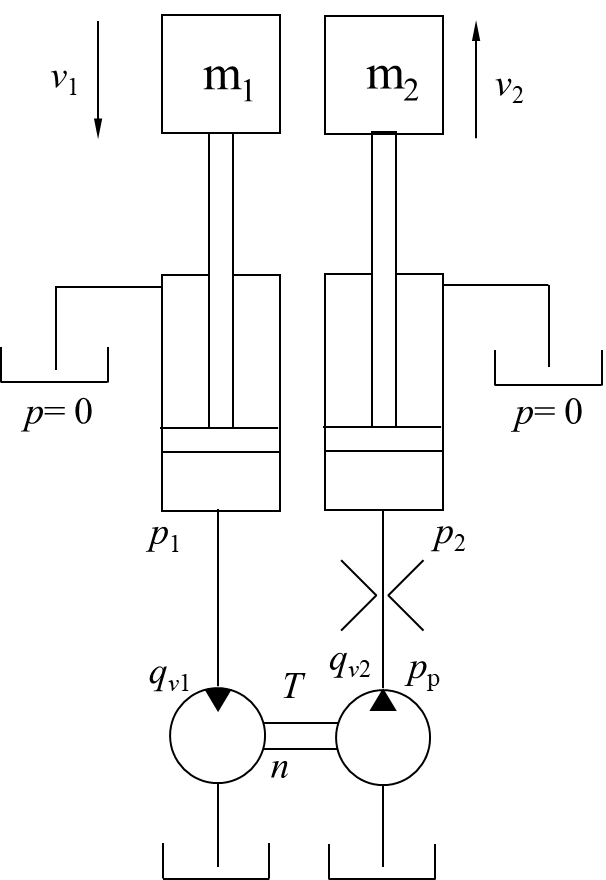 ParameterGravitational constant 			g= 9.82 m/s2Load mass 1 				m1= 5000 kgLoad mass 2 				m2= 4000 kgPiston area 1 				A1= 0.00312 m2Piston area 2				A2 = 0.00312 m2Orifice diameter 			dori= 0.003 mFluid density 				 = 870 kg/m3Flow coefficient 			Cq =0.7Motor volume (per revolution)		Vm= 10010-6 m3Pump volume (per revolution) 		Vp= 8010-6 m3Motor’s volumetric efficiency 		v,m= 0.95Pump’s volumetric efficiency 		v,p= 0.95Motor’s hydromechanical efficiency 	hm,m= 0.9Pump’s hydromechanical efficiency 	hm,p= 0.9